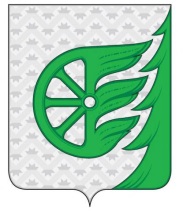 Финансовое управление администрации городского округагород Шахунья Нижегородской областиПРИКАЗ «О назначении ответственных лиц за формирование финансовой и иной информации, представление ее на согласование в министерство финансов Нижегородской области для публикации на Едином портале»В рамках реализации Приказа Министерства финансов Российской Федерации от 28.12.2016 № 243н "О составе и порядке размещения и предоставления информации на едином портале бюджетной системы Российской Федерации" в части согласования финансовой и иной информации о бюджете и бюджетном процессе муниципальных образований, формируемой финансовыми органами муниципальных образований Нижегородской области для публикации на едином портале бюджетной системы Российской Федерации, приказываю:	1.Утвердить прилагаемый Перечень ответственных лиц за формирование финансовой и иной информации, представление ее на согласование в министерство финансов Нижегородской области для публикации на Едином портале.      2. Внести изменения в должностные инструкции соответствующих работников.Начальник финансового управления 				С.В. СмирноваПриложение к приказу финансового управления администрациигородского округа город Шахунья от ______________  № _________Перечень ответственных лиц за формирование финансовой и иной информации, представление ее на согласование в министерство финансов Нижегородской области для публикации на Едином порталеот 18 мая 2020 года               № 11 №Наименование информацииСправочная информацияСправочная информацияИсполнитель№Наименование информацииСпособ формирование информации и предоставления ее для обработки и публикацииСрок формирования информации и предоставления ее для обработки и публикацииИсполнитель1Общая информация о бюджетной системе и бюджетном устройстве Российской Федерации1.2Перечень бюджетовс использованием системы "Электронный бюджет"в течение 3 рабочих дней со дня изменения информацииМихайлов А.С.1.4Общие сведения о публично-правовых образованиях, формирующих и исполняющих бюджетыс использованием единого порталаподдерживается в актуальном состоянииМихайлов А.С.2Информация о бюджетном законодательстве Российской Федерации2.4Муниципальные правовые акты, регулирующие бюджетные правоотношенияс использованием единого порталав течение 5 рабочих дней с даты утверждения (внесения изменений)Лебедев Э.Ф.2.7Порядок взаимодействия муниципальных образований с субъектами контроля, указанными в п. 4 и 5 Правил осуществления контроля, предусмотренного частью 5 статьи 99 Федерального закона "О контрактной системе в сфере закупок товаров, работ, услуг для обеспечения государственных и муниципальных нужд"с использованием единого порталав течение 5 рабочих дней с даты утверждения (внесения изменений)Иваницкая Т.Ю3Информация о бюджетной классификации Российской Федерации3.3Классификация расходов местного бюджета, доходов местного бюджета, источников финансирования дефицита местного бюджетас использованием системы "Электронный бюджет"в течение 3 рабочих дней со дня изменения информацииСмирнова Т.В3.3Классификация расходов местного бюджета, доходов местного бюджета, источников финансирования дефицита местного бюджетас использованием системы "Электронный бюджет"в течение 3 рабочих дней со дня изменения информацииЛебедев Э.Ф.3.6Перечень и коды главных администраторов доходов местного бюджетас использованием системы "Электронный бюджет"в течение 3 рабочих дней со дня изменения информацииЛебедев Э.Ф.3.9Перечень кодов подвидов по видам доходов, главными администраторами которых являются органы местного самоуправления и (или) находящиеся в их ведении казенные учрежденияс использованием системы "Электронный бюджет"в течение 3 рабочих дней со дня изменения информацииЛебедев Э.Ф.3.12Перечень и коды главных распорядителей средств местного бюджетас использованием системы "Электронный бюджет"в течение 3 рабочих дней со дня изменения информацииСмирнова Т.В3.16Перечень и коды главных администраторов источников финансирования дефицита местного бюджетас использованием системы "Электронный бюджет"в течение 3 рабочих дней со дня изменения информацииЛебедев Э.Ф.3.20Перечень кодов целевых статей расходов местного бюджетас использованием системы "Электронный бюджет"в течение 3 рабочих дней со дня изменения информацииСмирнова Т.В3.23Нормативно-правовые акты финансовых органов муниципальных образований об установлении порядка применения бюджетной классификации Российской Федерации в части, относящейся к бюджету муниципального образованияс использованием единого порталав течение 5 рабочих дней с даты утверждения (внесения изменений)Смирнова Т.В4Информация о бюджетном процессе4.4План-график реализации бюджетного процесса на текущий год с указанием ответственных за выполнение мероприятий плана-графикас использованием системы "Электронный бюджет"в течение 5 рабочих дней со дня утверждения (изменения) плана- графикаСмирнова Т.В5Информация о правилах и процедурах составления, утверждения, исполнения бюджетов и кассового обслуживания5.1Информация о правилах, порядках и сроках составления проектов бюджетов, органах, осуществляющих составление проектов бюджетов, основных документах, формируемых при составлении проектов бюджетовс использованием единого порталав течение 5 рабочих дней со дня вступления в силу нормативных правовых актовСмирнова Т.В5.2Планы-графики составления проектов бюджетов с указанием ответственных за выполнение мероприятий указанных планов-графиковс использованием системы "Электронный бюджет"в течение 5 рабочих дней со дня утверждения (изменения) плана- графика, реализации мероприятия плана- графикаСмирнова Т.В5.3Прогноз социально-экономического развития муниципального образования и иные сведения, необходимые для составления проекта бюджетас использованием системы "Электронный бюджет"в течение 2 рабочих дней со дня формирования (одобрения)Лебедев Э.Ф.5.4Порядок разработки и утверждения бюджетного прогноза на долгосрочный периодс использованием единого порталав течение 5 рабочих дней со дня вступления в силу нормативных правовых актовСмирнова Т.В5.5Проект бюджетного прогноза, бюджетный прогноз, изменения в бюджетный прогноз муниципального образования (при наличии) на долгосрочный периодс использованием системы "Электронный бюджет"в течение 5 рабочих дней со дня внесения в законодательный орган или утвержденияСмирнова Т.В5.6Прогноз социально-экономического развития муниципального образования на долгосрочный периодс использованием системы "Электронный бюджет"в течение 5 рабочих дней со дня одобренияЛебедев Э.Ф.5.7Порядок разработки среднесрочного финансового плана муниципального образования (при наличии)с использованием единого порталав течение 5 рабочих дней со дня вступления в силу нормативных правовых актовСмирнова Т.В5.8Среднесрочный финансовый план муниципального образования (при наличии)с использованием системы "Электронный бюджет"в течение 5 рабочих дней со дня утвержденияСмирнова Т.В5.12Информация о порядках формирования и использования бюджетных ассигнований муниципального дорожного фонда (при наличии)с использованием единого порталав течение 5 рабочих дней со дня вступления в силу нормативных правовых актовСмирнова Т.В5.14Информация о структуре и содержании решения о бюджетес использованием единого порталав течение 5 рабочих дней со дня вступления в силу нормативных правовых актовЛебедев Э.Ф.5.15Информация о порядке рассмотрения и утверждения решения о бюджетес использованием единого порталав течение 5 рабочих дней со дня вступления в силу нормативных правовых актовЛебедев Э.Ф.5.16Информация о документах и материалах, представляемых в представительный орган одновременно с проектом решения о бюджете, проектом решения о внесении изменений в решение о бюджетес использованием единого порталав течение 5 рабочих дней со дня вступления в силу нормативных правовых актовЛебедев Э.Ф.5.17Проект решения о бюджете, проект решения о внесении изменений в решение о бюджете, решение о бюджете, решение о внесении изменений в решение о бюджетес использованием системы "Электронный бюджет"одновременно с размещением на общественное обсуждение, направлением в представительный орган, в течение 3рабочих дней со дня утвержденияЛебедев Э.Ф.5.18Документы и материалы, представляемые в представительный орган одновременно с проектом решения о бюджете, проектом решения о внесении изменений в решение о бюджетес использованием системы "Электронный бюджет"одновременно с размещением на общественное обсуждение, направлением в представительный орган, в течение 3 рабочих дней со дня утвержденияЛебедев Э.Ф.5.21Информация о порядке исполнения бюджета по расходам, источникам финансирования дефицита бюджетас использованием единого порталав течение 5 рабочих дней со дня вступления в силу нормативных правовых актовТерешина О.А.5.22Информация об основах кассового обслуживания исполнения бюджетовс использованием единого порталав течение 5 рабочих дней со дня вступления в силу нормативных правовых актовТерешина О.А.5.23.Общая информация об органах, обеспечивающих и организующих исполнение бюджетовс использованием единого порталав течение 5 рабочих дней со дня вступления в силу нормативных правовых актовТерешина О.А.5.24Сведения о руководителях органов, обеспечивающих и организующих исполнение бюджетов, биографии и фотографии указанных руководителейс использованием единого порталав течение 2 рабочих дней со дня вступления в силу измененийМихайлов А.С.5.25Общая информация о качестве финансового менеджмента, осуществляемого главными администраторами средств бюджетас использованием единого порталав течение 5 рабочих дней со дня вступления в силу нормативных правовых актовСмирнова Т.В5.27Результаты мониторинга оценки качества финансового менеджмента, осуществляемого главными администраторами средств местного бюджета (при наличии)с использованием системы "Электронный бюджет"не позднее 3 рабочего дня после подписания отчета о результатах мониторингаСмирнова Т.В5.28Информация о порядке формирования и ведения бюджетной сметы казенных учреждений, плана финансовохозяйственной деятельности бюджетных и автономных учрежденийс использованием единого порталав течение 5 рабочих дней со дня вступления в силу нормативных правовых актовСмирнова Т.В5.29Информация о порядке формирования муниципальных заданий на оказание муниципальных услуг и выполнение работс использованием единого порталав течение 5 рабочих дней со дня вступления в силу нормативных правовых актовСмирнова Т.В5.30Информация о порядке составления и ведения кассового плана бюджетовс использованием единого порталав течение 5 рабочих дней со дня вступления в силу нормативных правовых актовСмирнова Т.В5.34Сводная бюджетная роспись бюджетас использованием системы "Электронный бюджет"в течение 1 рабочего дня со дня формирования (изменения), периодичность - ежедневноСмирнова Т.В5.35Информация об исполнении судебных актов по обращению взыскания на средства бюджетовс использованием системы "Электронный бюджет"ежемесячно, не позднее 10 рабочего дня месяца, следующего за отчетнымТерешина О.А.5.36Информация об исполнении решений налоговых органов о взыскании налога, сбора, пеней и штрафов, предусматривающих взыскания нас использованием системы "Электронный бюджет"ежемесячно, не позднее 10 рабочего дня месяца, следующего за отчетнымТерешина О.А.6Информация о составлении, внешней проверке, рассмотрении и утверждении бюджетной отчетности6.6Информация о детализации финансовой отчетностис использованием единого порталав течение 5 рабочих дней со дня вступления в силу нормативных правовых актовТерешина О.А.6.7Сроки представления бюджетной отчетностис использованием системы "Электронный бюджет"в течение 5 рабочих дней со дня вступления в силу нормативных правовых актовТерешина О.А.6.10Бюджетная отчетность муниципального образования, отчет об исполнении местного бюджетас использованием системы "Электронный бюджет"в течение 10 рабочих дней со дня формирования отчетности об исполнении бюджета городского округаТерешина О.А.6.11Решение об исполнении бюджетас использованием системы "Электронный бюджет"в течение 10 рабочих дней с даты утвержденияСмирнова Т.В6.12Информация о порядке и сроках составления, внешней проверке, рассмотрении и утверждении бюджетной отчетности бюджетов, органы, осуществляющие проведение внешней проверкис использованием единого порталав течение 5 рабочих дней со дня вступления в силу нормативных правовых актовЛебедев Э.Ф.6.14Заключение органа внешнего муниципального контроля на отчет об исполнении бюджетас использованием единого порталав течение 5 рабочих дней со дня получения финансовым органом муниципального образованияЛебедев Э.Ф.7Информация о расходах бюджетов7.5Правила и порядки финансового обеспечения муниципальных учрежденийс использованием единого порталав течение 5 рабочих дней со дня вступления в силу нормативных правовых актовСмирнова Т.В7.12Информация о порядках осуществления бюджетных инвестиций и предоставления субсидий на осуществление капитальных вложений в объекты муниципальнойс использованием единого порталав течение 5 рабочих дней со дня вступления в силу нормативных правовых актовИванова З.А.7.13Объем расходов на осуществление бюджетных инвестиций и предоставление субсидий на осуществление капитальных вложений в объекты муниципальной собственности, бюджетных инвестиций юридическим лицам, не являющимся муниципальными учреждениями и муниципальными унитарными предприятиямис использованием системы "Электронный бюджет"в течение 1 рабочего дня со дня формирования (изменения) информацииИванова З.А.7.14Информация о кассовом исполнении по расходам на осуществление бюджетных инвестиций и предоставление субсидий на осуществление капитальных вложений в объекты муниципальной собственности, бюджетных инвестиций юридическим лицам, не являющимся муниципальными учреждениями и муниципальнымис использованием системы "Электронный бюджет"ежемесячноИванова З.А.7.15Формы и условия предоставления межбюджетных трансфертов бюджетамс использованием единого порталав течение 5 рабочих дней со дня принятия (внесения изменений)Лебедев Э.Ф.7.16Перечень и объем предоставляемых межбюджетных трансфертов бюджетамс использованием системы "Электронный бюджет"ежедневноЛебедев Э.Ф.7.18Информация о кассовом исполнении по расходам на предоставление межбюджетных трансфертов из местных бюджетовс использованием системы "Электронный бюджет"ежедневноЛебедев Э.Ф.7.20Порядок использования бюджетных ассигнований резервного фонда местной администрациис использованием единого порталав течение 5 рабочих дней со дня вступления в силу нормативных правовых актовСмирнова Т.В7.22Перечень публичных и публичных нормативных обязательств бюджетас использованием системы "Электронный бюджет"в течение 5 рабочих дней со дня принятия (внесения изменений)Смирнова Т.В7.24Информация о муниципальных программах, включая показатели результативности реализации основных мероприятий, подпрограмм муниципальных программ и муниципальных программ и результаты их выполненияс использованием системы "Электронный бюджет"ежедневно в части кассового исполнения; ежеквартально и ежегодно в части результатов реализации (или программ; ежегодно в части достижения целевых показателей; в течение 14 дней со дня официального опубликования, соответствующего нормативного правового актаТерешина О.А.(ежедневно)Захарова Е.И. (НПА)7.29Информация о кассовом исполнении по расходам местных бюджетовс использованием системы "Электронный бюджет"ежедневноЗахарова Е.И.8Информация о доходах бюджетов8.2Информация о видах доходов бюджетов, нормативах отчислений доходов в бюджетыс использованием единого порталав течение 5 рабочих дней со дня вступления в силу нормативных правовых актовЛебедев Э.Ф.8.7Реестры источников доходов местных бюджетовс использованием системы "Электронный бюджет"в течение 1 рабочего дня со дня формирования (изменения) информацииЛебедев Э.Ф.8.9Прогноз доходов местного бюджетас использованием системы "Электронный бюджет"в течение 5 рабочих дней со дня формирования (изменения)информацииЛебедев Э.Ф.9Информация о сбалансированности бюджетов9.5Общая информация о составе программы муниципальных заимствованийс использованием единого порталав течение 5 рабочих дней со дня утверждения (внесения изменений)Лебедев Э.Ф.9.6Понятие муниципальных гарантий, общая информация о составе программы муниципальных гарантийс использованием единого порталав течение 5 рабочих дней со дня утверждения (внесения изменений)Лебедев Э.Ф.9.13Программа муниципальных заимствованийс использованием системы "Электронный бюджет"в течение 3 рабочих дней со дня утверждения (изменения)Лебедев Э.Ф.9.15Программа муниципальных гарантийс использованием системы "Электронный бюджет"в течение 3 рабочих дней со дня утверждения (изменения)Лебедев Э.Ф.9.17Особенности эмиссии муниципальных ценных бумаг (при наличии)с использованием системы "Электронный бюджет"в течение 5 рабочих дней со дня вступления в силу НПАЛебедев Э.Ф.9.18Отчет об итогах эмиссии муниципальных ценных бумаг (при наличии)с использованием системы "Электронный бюджет"в течение 5 рабочих дней со дня утверждения соответствующего актаЛебедев Э.Ф.10Информация о муниципальном финансовом контроле10.3Порядок осуществления полномочий органами внешнего и внутреннего муниципального финансового контроля по внешнему и внутреннему муниципальному финансовому контролюс использованием единого порталав течение 5 рабочих дней со дня вступления в силу нормативных правовых актовИваницкая Т.Ю10.6Порядок исполнения решения о применении бюджетных мер принужденияс использованием единого порталав течение 5 рабочих дней со дня вступления в силу нормативных правовых актовИваницкая Т.Ю12Информация о текущих событиях в сфере управления муниципальными финансами публично-правового образования (новостная информация)12.1Информация о текущих событиях в сфере управления муниципальными финансами публично-правового образования (новостная информация)с использованием единого порталав течение 3 часов с момента событияЛебедев Э.Ф.